II - заседание  4-созыва              КАРАР                                                                        	     РЕШЕНИЕ      07 декабрь 2016 й.                             №19                          07 декабря 2016 г.Об участии администрации сельского поселения Усть-Табасский сельсовет муниципального района Аскинский район Республики Башкортостан в проекте поддержки местных инициатив (ППМИ)Совет сельского поселения Усть-Табасский сельсовет муниципального района Аскинский район Республики Башкортостан р е ш и л : 1. Информацию главы сельского поселения по программе поддержки местных инициатив принять к сведению.2. На основании собрания граждан д. Усть-Табаска от 06 декабря 2016 года принять участие в проекте по поддержке местных инициатив.3. Обнародовать настоящее решение на информационном стенде в здании администрации сельского поселения по адресу: д. Усть-Табаска, ул. Гагарина, д.29 и разместить на официальном сайте администрации сельского поселения Усть-Табасский сельсовет муниципального района Аскинский район Республики Башкортостан: http://ust-tabaska04sp.ru/.4. Настоящее решение вступает в силу с момента его официального обнародования.Глава сельского поселения Усть-Табасский сельсоветмуниципального района Аскинский районРеспублики Башкортостан 						Б.Н. ШарифисламовБАШҠОРТОСТАН РЕСПУБЛИКАҺЫАСҠЫН  РАЙОНЫМУНИЦИПАЛЬ РАЙОНЫНЫҢТАБАҪКЫ−ТАМАҠ АУЫЛ СОВЕТЫАУЫЛ  БИЛӘМӘҺЕ СОВЕТЫ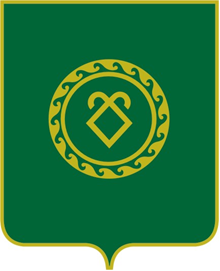 СОВЕТСЕЛЬСКОГО ПОСЕЛЕНИЯУСТЬ-ТАБАССКИЙ СЕЛЬСОВЕТМУНИЦИПАЛЬНОГО РАЙОНААСКИНСКИЙ РАЙОНРЕСПУБЛИКИ  БАШКОРТОСТАН